МИНИСТЕРСТВО НАУКИ И ОБРАЗОВАНИЯ РОССИЙСКОЙ ФЕДЕРАЦИИФедеральное государственное бюджетное образовательное учреждение высшего образования«КУБАНСКИЙ ГОСУДАРСТВЕННЫЙ УНИВЕРСИТЕТ»(ФГБОУ ВО «КубГУ»)Факультет экономикиКафедра теоретической экономикиРЕФЕРАТПО ДИСЦИПЛИНЕ «ЭКОНОМИКА»УСЛОВИЯ ВОЗНИКНОВЕНИЯ И РАЗВИТИЯ РЫНКАРаботу выполнила ______________________________ В.Н. АлексееваНаправление подготовки 45.03.02  Лингвистика  2  курсНаправленность (профиль) «Перевод и переводоведение»Работу проверилканд. экономич. наук, доц._______________________ З.В. ХетагуроваКраснодар2024СодержаниеВведение…………………………………………………………………...3Рынок. Терминология……………………………………………….4 Понятие и определение рынка……………………………………..6 Функции рынка………………………………………………….…..9Этапы становления рынка ………………………………..……….12 Условия возникновения рынка…………………………………...14 Условия развития рынка…………………………………………..16Заключение……………...…………………………..…………………...18Список использованных источников……...…………….......................19ВведениеАктуальность выбранной темы исследования обусловлен тем, что в настоящее время переход Российской Федерации к модели рыночной экономке нельзя считать законченным, в связи с чем возникают трудности в повышении уровня благосостояния и экономического развития. Определение условий возникновения рынка, их экономических функций а также условия развития рынка обусловило выбор темы. Целью работы является анализ условий возникновения и  развития рынка, их экономических функций. Для достижения указанной цели необходимо выполнить следующие задачи: – рассмотреть рынок и условия его возникновения, – определить направления развития рынка.Объектом исследования являются общественные отношения, складывающиеся в сфере экономики в части определения условий возникновения рынка и выявлении основных экономических агентов рыночного хозяйства и их экономических функций.Рынок. ТерминологияРынок — система, которая нацелена на обмен товарами, работами или услугами между продавцом и конечным потребителем. Обмен равноценный: продавец предоставляет продукт, а покупатель — деньги или бартер, то есть другой продукт. Внутри этих отношений формируются спрос и цена на определенные товары.

Каждый рынок обладает двумя признаками:- спрос и предложение не регулируют. Покупатель сам определяет, сколько товаров ему купить, а производитель решает, сколько продукции сделать;- цена зависит от спроса и предложения.Участниками рынка могут быть предприниматели, компании, государство.Конкуренция и стремление к максимальной прибыли подталкивают предпринимателей к внедрению инноваций в бизнес, например к созданию новых моделей айфонов, дистанционно управляемой бытовой техники. В свою очередь, это ведёт к развитию прикладной науки, техническому прогрессу. Те же стимулы обеспечивают удовлетворение потребностей человека и общества. Стремление минимизировать издержки обеспечивают рациональное использование ресурсов. Всё это — достоинства рынка.Однако у рынка имеются и недостатки. Рынок не может самостоятельно разрешать проблемы безработицы, инфляции, защиты окружающей среды, обеспечения экономической безопасности, развития фундаментальной науки, образования, здравоохранения, культуры. Всё это не приносит предпринимателям прибыль. Например, предприниматель не возьмёт на работу лишнего работника, потому что это дополнительные расходы. По этой же причине невыгодно создавать очистительные сооружения. Рынок также порождает социальное неравенство — в обществе существует расслоение по материальному признаку: бедные, богатые, средний класс. В современных смешанных моделях экономик преодоление недостатков рынка берёт на себя государство.Понятие и определение рынкаПредставляется верным отметить, что рынок – это некая сфера обмена, согласно которой осуществляется связь между агентами производства общественного характера в форме купли-продажи, данное обстоятельство обуславливает связь производителе и потребителе, а также [1, 65]. В этой связи, обозначим, что главенствующим условием возникновения рынка является общественное разделение труда. Посредством разделения труда достигается обмен деятельностью, в результате чего работник определенного вида конкретного труда получает возможность пользоваться продуктами любого другого конкретного вида труда. Отметим, что основоположником научной теории разделения труда считается А. Смит. В работе «Исследование о природе и причинах богатства народов» он рассмотрел все главные типы разделения труда в пределах отдельной мануфактуры, между отраслями, между городом и деревней, между промышленностью и торговлей, между умственным и физическим трудом, между различными регионами и целыми национальными хозяйствами [4, 56].Особой причиной возникновения рынка является естественная ограниченность производственных возможностей человека. Даже самый способный человек может производить лишь небольшое количество товаров. В обществе ограничены не только производственные возможности одного человека, но и все остальные факторы производства (земля, оборудование, сырье).Субъектами рыночных отношений являются участники рыночных сделок: во-первых, покупатели, продавцы, предприниматели или физические лица; во-вторых, юридические лица. Объекты рынка – все то, по поводу чего возникают отношения купли-продажи. Это материальные и нематериальные блага и услуги, факторы производства – средства производства, рабочая сила, капиталы (фонды), технические новшества и идеи [3, 89]. Рынок оказывает огромное воздействие на все стороны хозяйственной жизни, выполняя ряд существенных функций (рис. 1):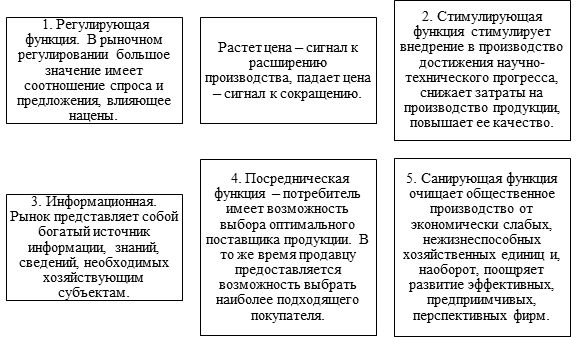 Рисунок 1 -  «Функции рынка»Таким образом, рынок влияет на все фазы воспроизводства – производство, распределение, обмен и потребление. Конкурентная рыночная система способствует развитию научно-технического прогресса, побуждает применять новейшие технологии, рационально использовать ресурсы. Кроме того, она обеспечивает своим субъектам реальную экономическую свободу, свободу выбора форм и способов хозяйствования, гарантируемую досконально разработанным законодательством.Рынок – это явление, изучаемое с позиции спроса, в то время как отрасль анализируется с точки зрения предложения товаров и услуг на рынке.Рынок - организационное поле, включающее в себя набор социальных институтов, в рамках которого происходит транспортировка продукта и его организованный и институционализированный обмен между участниками рынка. Такое определение может использоваться на рынках природных ресурсов, продуктов производственной деятельности и непроизводственной сферы.Функции рынкаИзначально рынок — это площадка для обмена чем-либо между продавцом и покупателем. Такая суть сохраняется практически для всего, что называют рынком — только отношения между участниками усложняются, а также добавляются новые участники-регуляторы рыночных отношений.Проявление сущности рыночных процессов и явлений раскрывается в функциях рынка:1) саморегулирование производства под воздействием рыночного равновесия спроса и предложения. Посредством рынка осуществляются обратные хозяйственные связи (потребитель – рынок – производство), т.е. рынок вызывает мотивацию увеличения предложения (развития производства); 2) стимулирование производителей к созданию новой продукции, к минимизации издержек производства ради максимизации прибыли;3) регулирование пропорциональности в связях регионов и сферах деятельности;4) обеспечение эквивалентности на основе общественного «эталона», способствующего соизмерению затрат и результатов; 5) демократизация хозяйственной деятельности. Функционирование рынка осуществляется посредством определенной структуры и системы рынков в сфере хозяйственных отношений. Структура рынка – это внутреннее строение, расположение, порядок отдельных элементов рынка, их доля в общем объеме рынка [9, 74].В экономической литературе иногда выделяются и некоторые другие функции рынка, которые отражают его роль в достижении конкретных экономических целей общества. 1) Регулирующая функция – наиболее важная. В рыночном регулировании большое значение имеет соотношение спроса и предложения, влияющее на цены. Реализация данной функции позволяет находить ответы на вопросы что, как и для кого производить. Растет цена – это сигнал к расширению производства, падает – к сокращению. Рынок подсказывает производителям, что им производить, от производства каких товаров и услуг отказаться или уменьшить объем их выпуска 2) Ценообразующая функция реализуется при столкновении спроса и предложения, а также благодаря действию сил конкуренции. В результате свободной игры этих рыночных сил складываются цены на товары и услуги, устанавливается подвижная связь между стоимостью и ценой, чутко реагирующая на изменения в производстве, в потребностях, в конъюнктуре. 3) Стимулирующая функция: посредством цен рынок стимулирует освоение достижений научно-технического прогресса, снижение затрат, повышение качества, расширение ассортимента товаров и услуг. Так как каждый субъект рыночных отношений непосредственно на себе ощущает результаты принимаемых решений, он заинтересован в наиболее рациональном использовании имеющихся у него ресурсов. 4) Распределительная функция: получаемые субъектами рынка доходы представляют собой в основном выплаты за факторы производства, которыми они обладают. Величина дохода зависит от количества и качества фактора производства и от цены, которая устанавливается на рынке на этот фактор. 5) Информационная функция. Рынок представляет собой богатый источник информации, знаний, сведений, необходимых хозяйствующим субъектам. Он дает, в частности, объективную информацию об общественно необходимом количестве, ассортименте и качестве тех товаров и услуг, которые поставляются на рынок. Наличие информации позволяет каждой фирме постоянно сверять собственное производство с меняющимися условиями рынка. 6) Посредническая функция. Экономически обособленные производители в условиях глубокого общественного разделения труда должны найти друг друга и обменяться результатами своей деятельности. В нормальной рыночной экономике с достаточно развитой конкуренцией потребитель имеет возможность выбора оптимального поставщика продукции. В то же время продавцу предоставляется возможность выбирать наиболее подходящего покупателя. 7) Санирующая функция. Рынок очищает общественное производство от экономически слабых, нежизнеспособных хозяйственных единиц, и вместе с тем поощряет развитие наиболее эффективных, предприимчивых, перспективных структур. Предприятия, которые не учитывают запросы потребителей, терпят убытки и становятся банкротами, а общественно полезные и эффективно работающие предприятия успешно развиваются [4, 51].Реализация отмеченных функций позволяет говорить о важной роли рынка в современной экономикеЭтапы становления рынкаВ своем развитии мировой рынок прошел несколько этапов.Первый охватывает историю древнего мира и средневековья. В качестве характерных особенностей экономической деятельности этого периода можно выделить следующие:· господство сельского хозяйства над ремеслом, деревни над городом;· интенсивное развитие сельского хозяйства прежде всего за счет освоения новых территорий в границах существующих феодальных государств;· издержки производства как в сельском, так и в ремесленном производстве связаны с личным опытом и техническими навыками каждого отдельного работника;· разделение труда в сельском хозяйстве базируется на естественных и географических преимуществах (хлопок – Индия, шелк – Китай);· разделение труда в ремесленном производстве базируется на домашнем ручном труде, который объединен в систему замкнутых цехов, с жесткой системой регламентации профессиональной деятельности и ограничений на расширение масштабов производства;· потребление базируется на основе “натурального” ведения хозяйства, при котором очень незначительная часть продукции становится товаром и попадает на национальный и мировой рынки.Второй этап охватывает период с XVI до начала XVIII века.В это время в Европе и Азии появляются первые мануфактуры. В качестве основных характерных черт мануфактурного этапа становления мирового рынка можно выделить следующие особенности.Третий этап в формировании мирового рынка и всемирного хозяйства – это становление и развитие промышленного капитализма. Он охватывает XVIII – XIX века.Четвертый этап в формировании всемирного хозяйства охватывает конец XIX и весь XX век.В качестве характерных черт этого периода необходимо выделить следующие особенности. В начале ХХ века завершился процесс формирования всемирного хозяйства как целостной системы. Трансформации подверглись все три его компонента (мировой рынок – мировое производство – международные экономические отношения)Условия возникновения рынка Рынок зародился много тысяч лет назад на стадии разложения первобытнообщинного строя. Причины или условия возникновения рынка:Первое   условие — общественное разделение труда, которое ведет к специализации и обмену. Первоначально обмен имел примитивные формы. По наблюдениям этнографов, на о. Калимантан и территории нынешней Малайзии это происходило так. «Продавцы», положив свои продукты для обмена, удалялись, дабы дать возможность «покупателям» подойти и рассмотреть их. Если «покупатели» хотели приобрести предложенные им предметы, они оставляли свои и удалялись. Тогда возвращались «продавцы» и в случае согласия забирали оставленные предметы, взамен оставив свои. Здесь мы наблюдаем зародыш бартера — одной из простейших форм обмена. Тогда приходилось совершать не один, а несколько обменов, чтобы за свой продукт получить то, что требовалось. Развитие обмена привело к появлению денег, которое расширило стимулы к производству тех или иных товаров специально для продажи. Только тогда и смогло появиться товарное производство в подлинном смысле слова, т.е. производство таких изделий, которые нужны их производителю не для собственного потребления, а в качестве носителя стоимости, позволяющего получить взамен десятки других нужных ему предметов. Иными словами, появилось производство на рынок, для удовлетворения потребностей других экономических агентов.Второе    условие — обособление хозяйств с ответственностью за результаты производства. Товарный обмен обязательно предполагает стремление к взаимовыгодности. Никто не хочет проиграть, т.е. все хотят получить взамен своего товара желаемое количество другого. А такое стремление возникает на основе экономической самостоятельности, выражающейся в экономической ограниченности, обособленности интересов. Эта самостоятельность (обособленность) исторически возникает на базе частной собственности. В дальнейшем она начала опираться и на коллективную собственность, но обязательно ограниченную каким-то локальным кругом интересов (кооперативы, товарищества, акционерные общества, государственные предприятия, смешанные предприятия, т.е. с государственным участием [7, 59].Для эффективного функционирования рыночного хозяйства необходимо и   третье условие — развитие товарного производства.. Внерыночное регулирование хозяйства имеет место в любой системе. Институциональная система дополняет рынок. Институты — это законы, нормы, традиции, организационные структуры. Именно институты создают ту среду, в которой функционируют рынки, и определяют систему сдержек и противовесов, противодействующих произволу и деформации рыночных отношений. Но в целом, чем меньше скован товаропроизводитель, тем больше простора для развития рыночных отношений.Для возникновения рынка какого-либо продукта важна и величина транзакционных издержек –  издержек, связанных с заключением сделок и отражающих затраты на выбор партнера; на подписание соглашений и контроль исполнения; на адаптацию к происходящим изменениям; на совершенствование квалификации отдельных работников; на предупреждение мошенничества; на случай неожиданных потрясений.Условия развития рынкаДля успешного функционирования рынка и выполнения его функций необходимо соблюдение ряда условий: - свобода экономической, хозяйственной, предпринимательской деятельности; - свободные рыночные цены, которые устанавливаются на основе взаимодействия спроса и предложения; - конкуренция, которая является основой рынка; - гибкое государственное регулирование рынка, не подавляющее и не разрушающее рынок; - устойчивые денежная и финансовая системы; - стабильная политическая обстановка.В качестве условий для нормального функционирования рынка некоторые экономисты также выделяют: 1) многообразие форм собственности; 2) товаропроизводитель должен быть хозяином средств производства и свободно распоряжаться результатами своего труда; 3)свобода производственной и коммерческой деятельности всех участников общественного производства; 4) четко налаженная система денежно-кредитных и финансовых отношений; 5) поддержание здоровой конкуренции; 6) развитая инфраструктура.Функционирование рыночной экономики осуществляется на основе определенных принципов. В их числе можно выделить: - экономическую свободу деятельности субъектов экономики; - всеобщность рыночных отношений; - равноправие рыночных субъектов; - свободное ценообразование; - саморегулирование хозяйственной деятельности; - договорный характер отношений; - экономическую ответственность субъектов; - самофинансирование; - конкуренцию; - государственное регулирование экономики.[5, 34].ЗаключениеНа основании проведенного анализа, представляется верным заключить нижеследующее.Мы установили, что рынок влияет на все стадии воспроизводства: производство, распределение, обмен и потребление. Конкурентная рыночная система способствует развитию научно-технического прогресса, стимулирует использование новейших технологий, рациональное использование ресурсов. При этом она обеспечивает своим субъектам реальную экономическую свободу, свободу выбора форм и методов хозяйствования, гарантированную широко развитым законодательством.Рынок – это явление, изучаемое с позиции спроса, в то время как отрасль анализируется с точки зрения предложения товаров и услуг на рынке.Рынок - организационное поле, включающее в себя набор социальных институтов, в рамках которого происходит транспортировка продукта и его организованный обмен между участниками рынка. Такое определение может использоваться на рынках природных ресурсов, продуктов производственной деятельности и непроизводственной сферы.В рыночной экономике благосостояние каждого определяется тем, насколько успешно он может продать на рынке товар, которым владеет. Тот, кто предложил покупателям наилучший товар и на более выгодных условиях, оказывается победителем в конкурентной борьбе.Список использованных источниковБойцова Е. Ю., Казанская И.В., Экономика: учебное пособие. –  М.: МИРЭА,  2020. – 127 сЛазарев В.Н. Управление стратегическим развитием предприятия. –  Ульяновск: УлГТУ, 2022. – 143 сМоисеенко, Е.В. Экономическая теория: учебно-методическое пособие. –  СПб.: СПбГАУ, 2023. – 68 сМикиртичан Г.Л., Методические материалы к изучению курса «Экономика». –  СПб.: СПбГПМУ, 2018. – 76 сОвчинникова Т.В., Основы экономики: учебное пособие. – М.: Типография КАТУ имени С.Сейфуллина, 2022. –  146 сРумянцева Е.Е., Новая экономическая энциклопедия. – М.: ИНФРАМ, 2016. –  882 сСажина М.А., Чибриков Г.Г., Экономическая теория.  – М.: Проспект, 2013. –  6 сСедов В.В., Экономическая теория. Введение в экономическую теорию. – Челябинск: АБАК-ПРЕСС,  2014. – 6 сЮсупова М.Д., Экономическая теория: учебное пособие. – Грозный: ФГБОУ ВО "Чеченский государственный университет", 2020. –  152 с